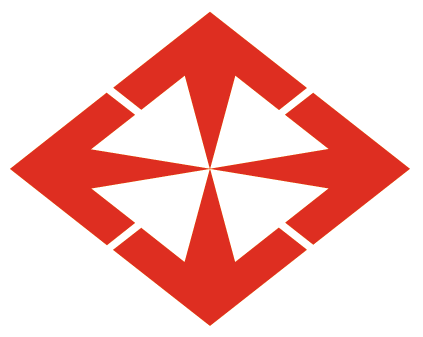 BAŞKENT ÜNİVERSİTESİTIP FAKÜLTESİÇALIŞMA GRUBU(TÜRKÇE)KONU BAŞLIĞI VE AMAÇ FORMUA. Çalışma Grubu Danışmanı:Unvan,  Adı-Soyadı	:Anabilim Dalı	:Cep Tel. No		:E-posta		:B. Çalışma Grubu:Dönem		:Konu Başlığı		:Çalışmanın Amacı	:C. Çalışma Grubunda Yer Alan Öğrenciler:	Öğrenci No:		Adı-Soyadı:1.2.3.4.5.6.7.8.